  Как обучить дошкольника ориентировке в  пространстве.									Подготовила учитель – логопед									Смирнова С.В.           Формирование пространственных представлений является одним из важнейших условий полноценного развития ребёнка на всех этапах дошкольного развития. К моменту поступления в школу дети уже должны свободно ориентироваться в пространстве и на плоскости. Если не развивать у ребенка пространственные представления, то в школьном возрасте могут возникнуть трудности при изучении математики, письма, так как для освоения данных предметов требуется хорошо развитое пространственное  мышление.                  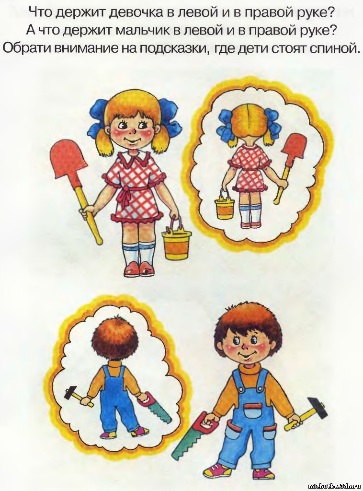       Многих родителей волнует вопрос: как научить ребенка ориентироваться в пространстве. С чего следует начать?                                                                                                                          Осваивать пространство нужно начинать как можно раньше. Ребёнка 3-4 лет необходимо учить различать пространственные представления, связанные со своим телом, а также помогать осваивать навыки ориентации в пространстве (справа, слева, впереди, позади, вверх, вниз). Ребенок должен учиться определять расположение одной – двух игрушек, осваивать  «схему» собственного тела. Эти навыки можно закрепить с помощью простейших игр с детьми.      1.«Далеко - близко».Попросите ребенка рассмотреть окружающие его предметы. Задавайте вопросы, что находится впереди, сзади, справа слева, что находится далеко, а что близко? Затем попросите малыша повернуться (на 90 градусов), и спросите, что изменилось?2. «Весёлая зарядка».Упражнения обыкновенной зарядки могут подойти для закрепления навыков ориентирования в пространстве. Комментируйте действия словами: «Правую руку вверх! Левую руку в сторону! Правую - вперед» и т.п. Затем скомандуйте: «Прыгаем на правой ножке! Теперь на левой!».3. «Упражнения на прогулке».     Гуляя с ребёнком, обращайте  внимание малыша на какой-то интересный предмет, используйте пространственные понятия: «Посмотри, справа от тебя растет берёза. А вон, слева, побежала кошка». Спрашивайте у ребёнка, в какую сторону вы повернули: направо или налево. А если идете по знакомой дороге, попросите, чтобы малыш вас проводил. Пусть он идет впереди и комментирует свои действия: «Сейчас мы идем прямо, теперь поворачиваем направо, а теперь - налево» и т.д.4. «Умные игрушки».       Важно, чтобы ребёнок  не только знал, где право, а где лево, но и мог определить право и лево относительно любого предмета. Для этого используйте игрушки . Посадите их в ряд и потренируйтесь определять, какие игрушки сидят левее мишки, а какие правее. Кто в ряду находится левее: кукла или собачка? А кто правее: зайка или львенок? Кто самый правый? А самый левый? Сколько зверушек сидит справа от кошечки, а сколько слева. Перечисли все игрушки справа налево, а теперь - слева направо.        В возрасте 5-6 лет ребенок продолжает учиться определять местонахождение одних предметов относительно других. Закрепить знания помогут следующие игры:1. «Робот».     Предложите ребёнку  поиграть в робота. Вы будите давать малышу команды, а он исполнять. Например, иди вперед, поверни направо, подними левую руку, повернись налево. Потом можно поменяться ролями.2. «Зеркало».       Поставьте два стула друг напротив друга. На один стул сядьте сами на второй посадите малыша. Объясните ребёнку, что то, что вы будите делать правой или левой рукой, малыш должен будет повторять за Вами той же рукой. Например, прикоснитесь рукой по очереди к правому, а затем к левому плечу, правой рукой к левому уху, левой рукой к правому колену, правой рукой к правому уху и т.д. Попросите ребёнка повторить то же самое действие.3. «Весёлые картинки».       Нарисуйте  картинку-загадку для ребёнка. Мама может нарисовать картинку-загадку для ребёнка. Изобразите на ней (можно схематически) пару десятков зайчиков (или человечков). Пусть они стоят и передом, и задом, и боком. Часть фигурок будет держать флажки в правых лапках, часть - в левых. Пусть ребёнок обведет, например, синим карандашом тех, у кого флажок в правой лапе, а зеленым - у кого в левой.4. «Где звенит?»      Посадите ребёнка на стул с закрытыми глазами. Позвените  в любой звучащий предмет, держа его перед ребенком, за ним, над и под стулом, справа и слева. Нужно правильно сказать, где звенит (справа, слева, наверху, внизу, впереди, сзади).       С детьми б-7 лет большое внимание необходимо уделять развитию умения ориентироваться на плоскости (листе бумаги, странице книги, тетради и т.д.).       Для этого предложите ребёнку найти середину, центр, верхнюю и нижнюю части листа, правый и левый, верхний и нижний углы, правую и левую сторону листа бумаги. Большую пользу приносят зрительные диктанты. Не забывайте, что такая работа очень утомительна для ребёнка, поэтому почаще давайте ему возможность отдохнуть, размять пальчики и не заставляйте рисовать через силу.Занимаясь, скоро Вы увидите результаты и вместе с ребёнком порадуйтесь новым успехам!Список литературы:Воронина Т.П. Вверх, вниз, вправо, влево!: формируем пространственное представление.- Ростов н/Д: Феникс,2015.Комарова Т.С. Развитие графических навыков у дошкольников.- М.,19853.  Крупенчук О.И. Графические диктанты .-Литера-детям.,2008..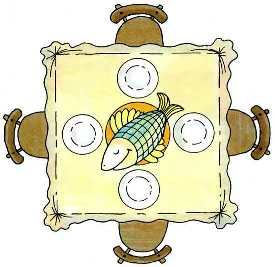 С детьми б-7 лет большое внимание необходимо уделять развитию умения передвигаться в указанном направлении, менять направление движения во время ходьбы и бега.Для развития умения ориентироваться в ближайшем к дому окружении используются игры и упражнения: "Как пройти в магазин (в аптеку и пр.)". Они позволяют развивать у детей пространственное воображение, умение представлять "картину пути". Ребенок рассказывает, например, где помещается почта, по какой улице и в каком направлении надо к ней идти, где сделать поворот и т. д.Для того, чтобы научить ребёнка пользоваться в речи терминами, обозначающими пространственные отношения, можно поиграть в игры: "Наоборот", "Дополни предложение". Например, родитель начинает предложение: "Сережа подбросил мяч... (вверх);  папа поставил кружку... (справа), а мама поставила тарелку... (слева).Важно ребёнка 6-7 лет научить ориентироваться на плоскости (листе бумаги, странице книги, тетради и т.д.)Предложите ребёнку найти середину, центр, верхнюю и нижнюю части листа, правый и левый, верхний и нижний углы, правую и левую сторону листа бумаги.Предложите взять 5 красных кружков и положить в правый верхний угол, а 3 синих - в нижний левый угол. Важно, чтобы, выполнив задание, ребёнок рассказал о месте расположения тех или иных предметов.Большую пользу приносят зрительные диктанты. Графический диктант - очень полезное упражнение как для развития пространственной ориентации на плоскости, так и для подготовки руки к письму, тренировки ловкости и внимания.Нарисуйте на листе бумаги игровое поле, расчертив его на 9-12 крупных клеток, возьмите две маленькие игрушки (например, из киндер-сюрпризов), поставьте в разных местах игрового поля. Теперь пусть ребёнок поможет игрушкам встретиться, выполняя ваши словесные команды о том, сколько шагов и в какую сторону должна сделать каждая фигурка. Для этих целей можно использовать и шахматную доску.Купите тетрадь с крупными клетками, дайте ребёнку хорошо заточенный мягкий карандаш и диктуйте. Пусть ребёнок отсчитывает определенное количество клеток в нужную сторону и проводит линии. Для того чтобы рисовать было интереснее, заранее придумайте и нарисуйте несколько несложных фигурок: собачка, домик, флажок, кораблик и т.д. и диктуйте уже по готовому рисунку.Не забывайте, что такая работа очень утомительна для ребёнка, поэтому почаще давайте ему возможность отдохнуть, размять пальчики и не заставляйте рисовать через силу.Заданиями по ориентированию в пространстве можно сопровождать и обычное рисование: «Нарисуй, пожалуйста, домик. А теперь слева от него - собачку, а справа - кошечку». Или: «Давай нарисуем елочку, а справа от нее березку. А что мы нарисуем слева: пенек или зайку?» А сможет ли малыш нарисовать птичку, летящую справа налево? А слева направо?Полезно проводить игры и лабиринты, предлагать детям определять направление движения с помощью стрелок или перемещаться в соответствии с планом маршрута. Такие игры концентрируют внимание, помогают преодолевать путь по схеме, которая указывает начало и конец движения. С помощью простейших схем движения дети отыскивают лубяную избушку зайчика в лесу, помогают Незнайке добраться до волшебной страны и т.д. Например:Дети не только двигаются по стрелкам-указателям, описывают путь, но и с помощью взрослого моделируют собственные планы маршрутов.Придумывайте новые занятия с детьми, играйте с малышом, получайте новые знания, тогда очень скоро Вы увидите результаты и вместе с ребёнком порадуйтесь новым успехам